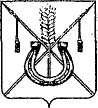 АДМИНИСТРАЦИЯ КОРЕНОВСКОГО ГОРОДСКОГО ПОСЕЛЕНИЯКОРЕНОВСКОГО РАЙОНАПОСТАНОВЛЕНИЕот 07.12.2023   		                                                  			  № 1646г. КореновскО внесении изменений в постановление администрацииКореновского городского поселения Кореновского районаот 28 ноября 2022 года № 1556 «Об утверждении ведомственнойцелевой программы Кореновского городского поселенияКореновского района «Комплексные мероприятия по участию в профилактике терроризма и экстремизма, а также в минимизациии (или) ликвидации последствий проявлений терроризмаи экстремизма в границах Кореновского городского поселенияКореновского района на 2023-2025 годы»В соответствии со статьей 179.3 Бюджетного кодекса                            Российской Федерации, постановлением администрации Кореновского городского поселения Кореновского района от 11 сентября 2018 года                                    № 1152 «Об утверждении Порядка разработки, утверждения и                            реализации ведомственных целевых программ в Кореновском                          городском поселении Кореновского района» администрация Кореновского городского поселения Кореновского района п о с т а н о в л я е т:1. Внести в постановление администрации Кореновского городского поселения Кореновского района от 28 ноября 2022 года № 1556 «Об утверждении ведомственной целевой программы Кореновского городского поселения Кореновского района «Комплексные мероприятия по участию в профилактике терроризма и экстремизма, а также в минимизации и (или) ликвидации последствий проявлений терроризма и экстремизма в границах Кореновского городского поселения Кореновского района                                               на 2023-2025 годы» изменение:1.1. Приложение к постановлению изложить в новой редакции (прилагается).2. Признать утратившим силу постановление администрации Кореновского городского поселения Кореновского района от 15 мая 2023 года № 562 «О внесении изменений в постановление администрации Кореновского городского поселения Кореновского района от 28 ноября 2022 года № 1556 «Об утверждении ведомственной целевой программы Кореновского городского поселения Кореновского района «Комплексные мероприятия по участию в профилактике терроризма и экстремизма, а также в минимизации и (или) ликвидации последствий проявлений терроризма и экстремизма в границах Кореновского городского поселения Кореновского района на 2023-2025 годы»3. Общему отделу администрации Кореновского городского                   поселения Кореновского района (Козыренко) обеспечить размещение настоящего постановления на официальном сайте администрации Кореновского городского поселения Кореновского района в информационно-телекоммуникационной сети «Интернет».4. Постановление вступает в силу со дня его подписания. ГлаваКореновского городского поселенияКореновского района 						                     М.О. ШутылевВЕДОМСТВЕННАЯ ЦЕЛЕВАЯ ПРОГРАММАКореновского городского поселения Кореновского района «Комплексные мероприятия по участию в профилактике терроризма и экстремизма, а также в минимизации и (или) ликвидации последствий проявлений терроризма и экстремизма в границах Кореновского городского поселенияКореновского района на 2023-2025 годы»Паспортведомственной целевой программы «Комплексные мероприятия по участию в профилактике терроризма и экстремизма, а также в минимизации и (или) ликвидации последствий проявлений терроризма и экстремизма в границах Кореновского городского поселения Кореновского района на 2023-2025 годы» 1.Основное содержание проблемы, обоснование необходимости ее решения в рамках ведомственной целевой программыВ состав Кореновского городского поселения Кореновского района входят город Кореновск, поселки Мирный, Свободный, Южный, хутор Малеваный. Численность населения Кореновского городского поселения Кореновского района превышает 44 тысячи человек. Кореновское городское поселение Кореновского района граничит: на севере с Журавским и Братковским; на востоке с Бураковским и Раздольненским, на юге с Платнировским, на западе с Сергиевским и   Пролетарским сельскими поселениями, входящими в состав муниципального образования Кореновский район. Город Кореновск расположен в 60 км от краевого центра в северо-восточном направлении. Жилая застройка города – в основном 1-2 этажные и частично 3-х, 5-ти и 9-ти этажные здания. По территории города Кореновска проходят две дороги федерального значения Кореновск - Майкоп и Краснодар-Ростов-на-Дону.На территории Кореновского городского поселения Кореновского района расположены промышленные и сельскохозяйственные предприятия, различные общеобразовательные учреждения, больница, поликлиника и другие объекты. 20 объектов включены в перечень потенциально опасных объектов, 4 объекта по решению Совета безопасности администрации муниципального образования Кореновский район являются объектами особой важности.Администрацией Кореновского городского поселения Кореновского района во взаимодействии с отделом Министерства внутренних дел Российской Федерации по Кореновскому району, другими заинтересованными ведомствами в соответствии с полномочиями проводятся соответствующие мероприятия, направленные на участие в профилактике терроризма и экстремизма на территории поселения.В целях профилактики чрезвычайных ситуаций, связанных с экстремизмом и терроризмом, обучения населения использовались возможности печатных средств массовой информации.Для доведения до сведения населения через средства громкоговорящей связи направлен текст сообщений по действиям при обнаружении подозрительных предметов руководителям железнодорожного вокзала «Кореновск», открытого акционерного общества «Автостанция «Кубаньпассажиравтосервис», открытого акционерного общества «Рынок», рынка районного потребительского общества.В истекшем периоде 2022 года на территории Кореновского городского поселения Кореновского района не допущено совершения преступлений, связанных с террористическими актами. Количество преступлений, совершенных на территории Кореновского городского поселения Кореновского района, составляет более 50 % от общего числа совершенных на территории Кореновского района. Большое количество преступлений связано с кражами чужого имущества. Ежегодно на территории города Кореновска проходит большое количество мероприятий с массовым участием населения. Традиционными местами их проведения являются центральные улицы города, городской парк культуры и отдыха, площадь на пересечении улиц Красная и Фрунзе, помещения муниципальных бюджетных учреждений культуры Кореновского городского поселения («Кореновский историко-краеведческий музей», «Муниципальное киновидеозрелищное учреждение», «Городской Дом культуры Кореновского городского поселения № 1») и территории, прилегающие к указанным учреждениям.Кроме этого из 4 объектов особой важности 2 (центральный водозабор и очистные сооружения) принадлежат муниципальному унитарному предприятию Кореновского городского поселения «Жилищно-коммунальное хозяйство». Указанные выше места и объекты в целях недопущения совершения преступлений, особенно тяжких, к категории которых относятся и террористические акты, требуют повышенного внимания и контроля, в том числе со стороны правоохранительных органов. Таким образом, представляется обоснованным избрание территории города Кореновска и объектов, расположенных на территории города, в качестве пилотной зоны в части проведения антитеррористических мероприятий.Важную роль в прогнозировании опасных ситуаций и своевременности реагирования, обеспечении охраны общественного порядка и общественной безопасности играют современные средства технического контроля и видеонаблюдения в местах с массовым пребыванием людей.Для противодействия росту преступности, обеспечения сохранности жизни и здоровья граждан, террористической устойчивости объектов, защиты населения и территорий от чрезвычайных ситуаций, связанных с проявлениями терроризма и экстремизма, необходимо существенное повышение технической оснащенности подведомственных органам местного самоуправления объектов современными средствами обеспечения безопасности. Указанные задачи решаются путем реализации мероприятий, предусмотренных ведомственной целевой программой «Комплексные мероприятия по участию в профилактике терроризма и экстремизма, а также в минимизации и (или) ликвидации последствий проявлений терроризма и экстремизма в границах Кореновского городского поселения Кореновского района на 2023-2025 годы».2. Цели и задачи, целевые показатели ведомственной целевой программы, сроки ее реализацииОсновной целью Программы является участие в проведении мероприятий по защите личности, общества и государства от террористических актов и иных проявлений терроризма и экстремизма.Основными задачами Программы в 2023-2025 годах являются следующие:обеспечение безопасности граждан и антитеррористической защищенности объектов жизнеобеспечения, мест массового пребывания людей;противодействие распространению идеологии терроризма и экстремизма и активизация работы по информационно-пропагандистскому обеспечению антитеррористических мероприятий;выявление и устранение в рамках полномочий причин и условий, способствующих возникновению и распространению терроризма и экстремизма;поддержание в состоянии постоянной готовности к эффективному применению имеющихся сил и средств, которые могут быть использованы для минимизации и (или) ликвидации последствий проявлений терроризма.        	Реализовать мероприятия, предусмотренные Программой, намечено в  2023-2025 годах.3. Перечень мероприятий ведомственной целевой программы4. Обоснование финансового обеспечения ведомственной целевой программыПрограмма реализуется за счет средств, выделяемых из бюджета Кореновского городского поселения Кореновского района. Всего на реализацию программных мероприятий требуется 18,9 тысяч рублей, в том числе в 2023 году – 8,9 тысяч рублей, 2024 году – 0,0 тысяч рублей, в 2025 году – 0,0 тысяч рублей.  5. Механизм реализации ведомственной целевой программыЗаказчиком Программы является администрация Кореновского городского поселения Кореновского района.Отдел по гражданской обороне и чрезвычайным ситуациям администрации Кореновского городского поселения является разработчиком Программы.Текущее управление целевой Программой и контрольные функции в ходе реализации Программы осуществляет координатор целевой программы – администрация Кореновского городского поселения Кореновского района.Координатор целевой Программы:заключает (при необходимости) договоры в установленном законодательством порядке согласно Федеральному закону от 5 апреля                      2013 года № 44-ФЗ «О контрактной системе в сфере закупок товаров, работ, услуг для обеспечения государственных и муниципальных нужд»;организует координацию деятельности исполнителей мероприятий целевой Программы;организует нормативно-правовое и методическое обеспечение реализации целевой Программы;осуществляет подготовку предложений по объемам и источникам средств реализации Программы на основании предложений исполнителей мероприятий целевой Программы;организует информационную и разъяснительную работу, направленную на освещение целей и задач целевой Программы;готовит  отчет о  реализации целевой Программы;осуществляет мониторинг и анализ отчетов исполнителей мероприятий, ответственных за реализацию соответствующих мероприятий целевой Программы;осуществляет оценку социально-экономической эффективности, а также оценку целевых индикаторов (критериев) реализации целевой Программы;несет ответственность за целевое и эффективное использование выделенных в его распоряжение бюджетных средств;осуществляет контроль за ходом реализации целевой Программы в целом.Расходование денежных средств, предусмотренных в бюджете Кореновского городского поселения Кореновского района на реализацию Программы, осуществляется администрацией Кореновского городского поселения Кореновского района.Приобретенные техника и оборудование являются собственностью администрации Кореновского городского поселения Кореновского района.Ход и результаты выполнения бюджетных обязательств Кореновского городского поселения Кореновского района рассматриваются на заседаниях Совета Кореновского городского поселения Кореновского района.6. Оценка социально-экономической эффективности  ведомственной целевой программыВ 2020-2022 годах эффективность проводимых мероприятий по участию в профилактике терроризма и экстремизма, а также в минимизации и (или) ликвидации последствий проявлений терроризма и экстремизма в границах Кореновского городского поселения Кореновского района находилась на уровне предыдущего года. В ходе реализации в 2020-2022 годах мероприятий программы обеспечено целевое использование бюджетных средств. Запланированные мероприятия выполнены, намеченные результаты достигнуты. В местах массового пребывания граждан были размещены агитационные материалы, предупреждающие террористическую и экстримискую направленность, что позволило на 100% сократить преступления против личности в местах массового пребывания граждан на территории Кореновского городского поселения Кореновского района.В 2023-2025 годах целесообразно продолжить проведение мероприятий по обучению населения Кореновского городского поселения Кореновского района в виде оснащения мест с массовым пребыванием населения наглядной агитацией и информационными щитами.Денежных средств, предусмотренных на реализацию мероприятий в                2023-2025 годах, достаточно.При выполнении намеченных мероприятий предполагается за период действия Программы: повысить уровень подготовки населения Кореновского городского поселения Кореновского района к действиям в условиях при возникновении чрезвычайных ситуаций, связанных с обнаружением взрывных устройств, других опасных предметов;обеспечить укрепление правопорядка, повышение эффективности в деятельности по защите населения и территорий от чрезвычайных ситуаций, связанных с проявлениями терроризма и экстремизма;улучшить качество жизни населения путем снижения рисков чрезвычайных ситуаций, связанных с совершением террористических актов, а также возможного ущерба при их совершении;повысить уровень безопасности населения и защищенности особо важных объектов, а также объектов с массовым пребыванием населения на 60%.    Критериями оценки полноты выполнения Программы является:                                                                                                                          »Исполняющий обязанности  начальника отдела ГО, ЧС и административно- санитарной работе городаадминистрации Кореновского городского поселения                                                                      И.В. НуридиноваПРИЛОЖЕНИЕк постановлению администрацииКореновского городского поселенияКореновского районаот 07.12.2023 № 1646«ПРИЛОЖЕНИЕУТВЕРЖДЕНАпостановлением администрацииКореновского городского поселенияКореновского районаот 28.11.2022 № 1556Наименование главного распорядителяАдминистрация Кореновского городского поселения Кореновского районаРазработчик программыОтдел по гражданской обороне и чрезвычайным ситуациям администрации Кореновского городского поселения Кореновского районаИсполнители программыАдминистрация Кореновского городского поселения Кореновского района;муниципальное унитарное предприятие Кореновского городского поселения «Жилищно-коммунальное хозяйство»;муниципальное бюджетное учреждение культуры  Кореновского городского поселения «Кореновский историко-краеведческий музей»;   муниципальное автономное учреждение культуры  «Кореновский городской парк культуры и отдыха»;муниципальное бюджетное учреждение культуры «Городской Дом культуры Кореновского городского поселения № 1»;муниципальное казенное учреждение Кореновского городского поселения «Административно-техническое управление».Основание для разработки ведомственной целевой программыФедеральный закон   от 6 марта 2006 года № 35-ФЗ «О противодействии терроризму»; Федеральный закон от 6 октября 2003 года   № 131-ФЗ «Об общих принципах организации местного самоуправления в Российской Федерации»;Указ Президента Российской Федерации от 15 февраля                      2006 года № 116 «О мерах по противодействию терроризму»;Концепция противодействия терроризму в Российской Федерации (утверждена Президентом Российской Федерации                      5 октября 2009 года);постановление главы администрации Краснодарского края от 30 октября 2006 года № 945 «О мерах по противодействию терроризму на территории Краснодарского края»;постановление главы администрации (губернатора) Краснодарского края от 29 апреля 2013 года № 426 «О мерах по профилактике  терроризма, минимизации и ликвидации его проявлений на территории Краснодарского края»;Устав Кореновского городского поселения Кореновского района.Цели ведомственной целевой программыУчастие в проведении мероприятий по защите личности, общества от террористических актов и иных проявлений терроризма и экстремизма;Задачи ведомственной целевой программыобеспечение безопасности граждан и антитеррористической защищенности мест массового пребывания людей;противодействие распространению идеологии терроризма и экстремизма и активизация работы по информационно-пропагандистскому обеспечению антитеррористических мероприятий;выявление и устранение в рамках полномочий причин и условий, способствующих возникновению и распространению терроризма и экстремизма;поддержание в состоянии постоянной готовности к эффективному применению имеющихся сил и средств, которые могут быть использованы для минимизации и (или) ликвидации последствий проявлений терроризма.     Перечень целевых показателей ведомственной целевой программыПовышение уровня подготовки населения Кореновского городского поселения Кореновского района к действиям в условиях при возникновении чрезвычайных ситуаций, связанных с обнаружением взрывных устройств, других опасных предметов;уменьшение возможного ущерба в случае возникновения чрезвычайных ситуаций, связанных с совершением террористических актов; укрепление правопорядка, повышение эффективности в деятельности по защите населения и территорий от чрезвычайных ситуаций, связанных с проявлениями терроризма и экстремизма; улучшение качества жизни населения путем снижения рисков чрезвычайных ситуаций, связанных с совершением террористических актов, проявлением политического, этнического и религиозного экстремизма;повышение уровня безопасности населения и защищенности особо важных объектов, а также объектов с массовым пребыванием населения.    Объем и источники финансирования ведомственной целевой программыВсего 8,9 тысяч рублей в том числе: 2023 год – 8,9 тыс. рублей,2024 год – 0 тыс. рублей,2025 год – 0 тыс. рублей.Финансирование Программы осуществляется за счет средств бюджета Кореновского городского поселения Кореновского района.Сроки реализации ведомственной целевой программы2023-2025 годы№п/пНаименованиемероприятияГодреализацииСрокреализацииОбъем финансирования, тыс. руб.Объем финансирования, тыс. руб.Объем финансирования, тыс. руб.Объем финансирования, тыс. руб.Объем финансирования, тыс. руб.Показатель результата реализации мероприятия№п/пНаименованиемероприятияГодреализацииСрокреализациивсегов разрезе источников финансированияв разрезе источников финансированияв разрезе источников финансированияв разрезе источников финансированияПоказатель результата реализации мероприятия№п/пНаименованиемероприятияГодреализацииСрокреализациивсегофедеральныйбюджеткраевой бюджетместный бюджетвнебюджетные источникиПоказатель результата реализации мероприятия1.Подготовку и направление методических рекомендаций,  материалов антитеррористической и анти экстремистской направленностидля размещение на официальном сайте администрации Кореновского городского поселения Кореновского                        района в информационно-телекоммуникационной сети «Интернет».202320242025еже-квар-таль-ноежеквартальноежеквартально00000Размещение информации на официальном сайте для 2.Изготовление методических рекомендаций, баннеров, листовок и памяток по профилактическим мерам антитеррористического и антиэкстремистского характера.2023202420252 квар-тал2квартал2 квартал8,900000000000008,90000000Размещение  баннера на территории Кореновского городского поселения, размещение наглядной агитации в местах массового нахождения людей  3.Доведение до сведения населения в ходе встреч и сходов порядка действий при обнаружении подозрительных предметов, внешне похожих на взрывные устройства.202320242025Еже-квар-таль-но0000Еженедельное согласно графиков информирование людей о мерах и защите от террористических актах4.В целях отработки порядка действий при возникновении угрозы совершения террористического акта на объектах муниципального унитарного предприятия Кореновского городского поселения «Жилищно-коммунальное хозяйство» организовать и провести с работниками предприятия соответствующую тренировку.202320242025Ап-рель апрель апрельОтработка навыков сотрудников МУП Кореновского городского поселения Кореновского района «ЖКХ» действий при возникновении террористического акта5..Подготовить и  направить на имя директоров средних общеобразовательных школ, расположенных на территории Кореновского городского поселения, информацию с предложениями о проведении в общеобразовательных учреждениях, расположенных на территории Кореновского городского поселения Кореновского района, «Дней безопасности» и профилактических акций «Школа против террора», а также  ежегодных тренировок по эвакуации школьников и преподавательского состава при получении сигнала о террористической угрозе.2023202420253 квар-тал3 квартал3 кварталНаправить 7 информаций с СОШ, расположенных на территории Кореновского городского поселения Кореновского района 3.2Перед проведением мероприятий с массовым пребыванием населения обеспечить осмотр помещений и прилегающей к объектам территории на предмет обнаружения подозрительных предметов и вещей.202320242025В тече-нии годаПровести 10 осмотров мест массового пребывания людей.Всего8,98,9Наименование индикатораБазовый показать 2020годаБазовый показать 2021годаБазовый показать 2022 год.Размещение баннеров, плакатов, листовок232527